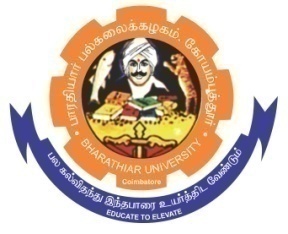 ghujpahh; gy;fiyf;fHfk;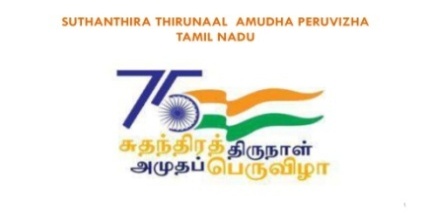 BHARATHIAR UNIVERSITY COIMBATORE – 641 046, TAMILNADU, INDIAAPPLICATION FOR THE POST OFADDITIONAL CONTROLLER OF EXAMINATIONS1.  Name (Block letters)		:       2.  Date of Birth and Age 		:     as on 28.07.2022:  Y……….M……….D………     (Evidence to be furnished     Separately)  3.  Sex					: Male / Female4.  Nationality				:5.  Community		          	: FC / BC / BC (M)/MBC / DNC / SC / SC (A) / ST     (Please enclose Xerox copy)	6.  Present Post			:     Scale of Pay			:     Gross Salary			: 7. (a).  Educational Qualification 	:               (From First Degree)1/4      (b) Knowledge in Tamil:		Studied Tamil:  SSLC /+ 2/Degree and above / Other Certificates/Diploma	(c) Training undergone  	    	(i)   Academic		:              	(ii)  Administrative	:			                        															(d) Information Technology & Management Expertise gained              	(i)  Additional Exam. Passed/Qualifications obtained if any:             	(ii) Membership in Expert Committees	    	    	 : 	(e) Award/Prizes/Distinctions received (if any)               	(i)  For Academic contributions		:             	(ii) For Administrative contributions 	:  	(f) Membership or Fellowship in Professional bodies :8. Academic and Research experience (University/College Level):9. Administrative Experience (University / College level):2/410.  Co-curricular / Extension and Professional development related activities:      	10.1 Student related Co-curricular activities:      	10.2 Contributions to Corporate life / University Department / College:      	10.3 Professional Developmental Activities:11. Research and Academic Contribution:      	11.1 Research Papers:      	11.2 Research Projects:      	11.3 Research Guidance:      	11.4 Training Courses, Conferences and Workshops:12. Visits abroad: (Evidences to be enclosed)13. 	Workshops and Refresher programmes undergone in the area of Educational administration,   Curriculum Development, Examination Reforms, e-governance & Office Automation: (Evidence to be enclosed)3/414. 	Mention your achievement in your Present Job (kindly indicate only those which are relevant to the post you have applying for):15. 	Have you been debarred or punished for adopting unfair means in your service or punished during your service any other charge? or filed any case against the University.  If yes, please specify.16. 	Are there any disciplinary proceedings initiated or pending against you in your places of services? If yes, please specify.17.  Names of the persons to whom reference can be made:18.   Any other information:19.   Address for communication:        Contact No:I DECLARE THAT THE STATEMENTS MADE IN THIS APPLICATION ARE TRUE TO THE BEST OF MY KNOWLEDGE AND BELIEF.  NO DISCIPLINARY PROCEEDINGS IS PENDING AGAINST ME AND I UNDERTAKE THE RESPONSIBILITY FOR THE VERACITY OF ALL STATEMENTS MADE IN THIS APPLICATION.Place:Date : 							      SIGNATURE OF THE APPLICANTForwarded with the remarks that this Institution/ Organization has ‘No Objection’ to the candidature  being considered for the post applied for and also consent accorded on lien condition to relieve the applicant, if selected.Place:Date :							      SIGNATURE WITH OFFICE SEAL                    								    Designation/ Address 4/4ghujpahh; gy;fiyf;fHfk;BHARATHIAR UNIVERSITY COIMBATORE – 641 046, TAMILNADU, INDIAGUIDELINES / GENERAL INSTRUCTIONS TO THE CANDIDATES APPLYING FOR THE POST OF              ADDITIONAL CONTROLLER OF EXAMINATIONS1.  APPLICATIONS:Filled in application together with Registration fee including application fee of Rs.600/- for general category and Rs.300/- for OBC/SC/ST in the form of a Demand Draft drawn in favour of the Registrar, Bharathiar University, Coimbatore should be sent on or before 25.08.2022.Candidates are requested to fill the application in all respects. Incomplete applications will be summarily rejected.Ten copies of application shall be submitted to the Registrar, Bharathiar University, Coimbatore- 641 046.2 .  PAY	:   Associate Professor Scale of Pay / Pay in the Primary Cadre.3.   AGE	:   Maximum of 57 years as on the date of notification.4.   PERIOD 	   :   Tenure of 3 years.5.   QUALIFICATIONS:  A good academic record, with a Ph.D. Degree in the concerned / allied / relevant disciplines.A Master’s Degree with at least 55% marks (or an equivalent grade in a point-scale, wherever the grading system is followed).A minimum of eight years of experience of teaching and / or research in an academic / research position equivalent to that of Assistant Professor in a University, College or Accredited Research Institution / Industry with a minimum of seven publications in the peer-reviewed or UGC-listed journals and a total research score of Seventy five (75) as per the criteria given in Appendix, Table 2.NOTE:A relaxation of 5% will be provided from 55% to 50% of the marks at the Master’s level for the SC/ST Category.‘B’ in the seven point scale with UGC letter grades  O, A, B, C, D, E & F will be regarded as equivalent of 55% whenever the grading system is followed.A relaxation of 5% will be provided from 55% to 50% of the marks to the Ph.D. degree holders who have passed their Master Degree prior to 19th September 1991.Knowledge of Tamil to the extent of carrying official correspondence and drafting reports.1/36.	Filled in applications (10 Copies) along with copies of the following required particulars should be submitted to the Registrar:Proof of age with an attested copy of the first page of SSLC BookQualifications, Degrees  (With   year / years   of   passing and University in which the degrees were taken)Other academic distinctions, publications, if anyPresent occupation and salary with scale of payLanguage   with   which   the   applicant is conversant, together with copies of recent testimonialsNames of two persons to whom a reference can be made.No objection Certificate obtained from Appropriate Authority / Management shall be produced at the time of application.(Candidates are advised to print or make photocopies of the application form for additional copies. Self designed application formats will not be entertained) 7. 	Application should be addressed to the Registrar (by designation only), Bharathiar University, Coimbatore – 641 046. 8. 	Application from candidates, who are in service, should submit the form  through proper channel. In case of  any delay, they may send 04 advance copies to the Registrar. However, their application will be considered and they will be called for interview only if their applications are forwarded through proper channel and  received in time. It shall be ensured that such applications are sent through proper channel well in advance before the date of interview.	                              9. 	Applicants should be prepared to come for an interview at Coimbatore at their own cost.  Applicants who attempt to canvas or influence their candidature in any manner will be disqualified.10.  Selection procedure will be as per decision of the Syndicate of Bharathiar University. 11. 	The selected candidates will be required to join duty immediately and enter into an agreement with the University in accordance with the laws of the University on joining the post.12. 	The last date for submission of filled-in application is 25.08.2022. The applications received after the last date and applications with incomplete particulars will be summarily rejected.13.  Enquires made over telephone or in person will not be entertained.14. 	The syndicate reserves the right to fill or not to fill up the post without assigning any reason whatsoever. 2/315.	Application fee including registration fee is non-refundable under any circumstances.Incumbents under OBC category are requested to avail concession on registration fee only if they possess current valid OBC-certificate.After Notification and until the publication of result, no information will be furnished under Right to Information Act.The University will not be responsible for any delay in receipt of the application on or before the last date due to public holiday/strike/any other unforeseen reason and the applications are liable to be rejected. 19.   DATES TO BE REMEMBERED:Date of commencement of downloading the application form  28.07.2022.(b) Last date for receipt of filled in application form  25.08.2022.---------------------------------------------------------------------------------------------------3/3State UniversityAccredited with “A” Grade by NAACRanked 15th among Indian Universities by MoE - NIRFSl.No.Examination Passed(with main subject)Month & YearMarks/Grade/Class/RankInstitution/UniversitySl.No.Post held with name ofthe InstitutionTemporary/PermanentDurationDurationTotal No. of YearsSl.No.Post held with name ofthe InstitutionTemporary/PermanentFromToTotal No. of YearsSl.No.Post held with name ofthe Institution indicate whetherTemporary / PermanentNature ofAssignmentDurationDurationTotal No. of YearsSl.No.Post held with name ofthe Institution indicate whetherTemporary / PermanentNature ofAssignmentFromToTotal No. of YearsSl.No.InstitutionPeriodPeriodSl.No.InstitutionFromToSl.No.Countries VisitedPurpose / AssignmentDurationDurationSl.No.Countries VisitedPurpose / AssignmentFromTo(1)(2)State UniversityAccredited with “A” Grade by NAACRanked 15th among Indian Universities by MoE - NIRF